РЕПУБЛИКА СРБИЈА 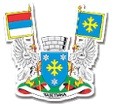 ОПШТИНА ЧАЈЕТИНАОдељење за урбанизам иимовинско правне пословеТелефон: 031/3831-151 лок. 139Потребне информације:     Таксе: 	У Чајетини_______________ године				   ПОДНОСИЛАЦ ЗАХТЕВА:										___________________________РБ1Име и презиме/пословно име2Адреса3Контакт телефон4Е-mail5Број катастарске парцеле6Катастарска општина7Намена објектаРБНАКНАДАПРИМАЛАЦИЗНОСБРОЈ РАЧУНАПОЗИВ НА БРОЈ1Републичка административна таксаБуџет републике Србије1040,00Приликом подношења захтева840-742221843-5797 90-035